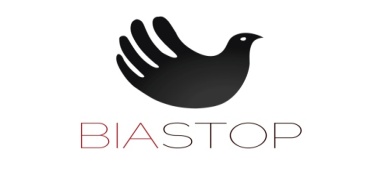 Αστική  Μη Κερδοσκοπική ΕταιρίαΙΝΣΤΙΤΟΥΤΟ ΠΡΟΛΗΨΗΣ ΚΑΙ ΘΕΡΑΠΕΙΑΣ ΤΗΣ ΒΙΑΣ                                      & ΠΡΟΩΘΗΣΗΣ ΤΗΣ ΙΣΟΤΗΤΑΣ ΤΩΝ ΦΥΛΩΝΈδρα: Ομονοίας 117Καβάλα,  654032510-211103•2511-104099•viastop@otenet.grΑρ. Πρωτ.: Θέμα: Αίτηση συμμετοχής στην επιστημονική ημερίδα με τίτλο:«Το νομικό πλαίσιο της ενδοοικογενειακής βίας»AΙΤΗΣΗ	ΠΡΟΣ: το Ινστιτούτο Πρόληψης και Θεραπείας της Βίας και Προώθησης της Ισότητας των Φύλων «ΒΙΑ- STOP»Παρακαλώ όπως δεχτείτε την αίτηση μου για συμμετοχή στην  επιστημονική ημερίδα με τίτλο: «Το νομικό πλαίσιο της  ενδοοικογενειακής βίας»Όνομα : …………………………………………….	Επώνυμο:..……….……………………………Πατρώνυμο: ……….…………………………... Επάγγελμα : …………………………………… Τηλέφωνο:…………..-……………………….. Email: ………………………………………………..Ταχ. Διεύθυνση: ………………………………………………………………………………………….                                                         		                                                                                                        Ημερομηνία:Ο/Η Αιτών/ούσαΟι αιτήσεις γίνονται δεκτές απεσταλμένες μέσω email, fax, ταχυδρομικά ή στα γραφεία του «ΒΙΑ-ΣΤΟΠ»